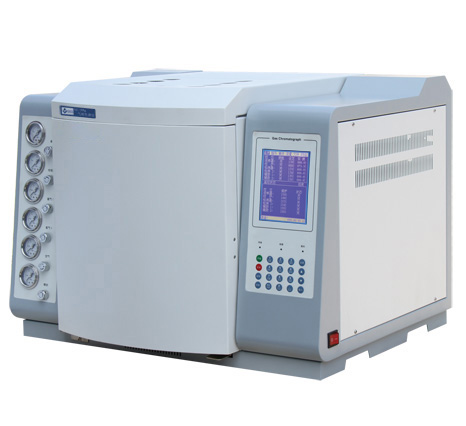 液化天然气组分分析 硫化氢检测液化天然气组分分析：产品名 称规格型 号主要配置气相色谱仪GC-79201 5 7寸大屏幕13行中文显示型　　号：GC-7920产　　地：北京点击咨询 一、液化天然气组分分析： 
 
二：硫化氢检测产品名 称规格型 号主要配置气相色谱仪GC-79201. 5.7寸大屏幕13行中文显示
2. 单通道/单热导检测器（TCD）
3. 双套独立的氢火焰离子化检测系统
4. 独立点火装置
5.温度控制系统和双套FID电路叠加系统
6.自动程序升温NETCHROM专用工作站双通道信号采集，谱图数据自动分析，自动打印结果检测器+色谱柱FIDFID+六通阀进样+转化炉（毛细管进样系统，填充柱进样系统）  注明：oc2 微量时加转化炉
色谱柱：天然气分析专用柱检测器+色谱柱TCDTCD+六通阀进样（填充柱进样系统）
 标准气天然气标气8升（带证书）含钢瓶、含减压器空气空气发生器产生干燥无油空气自带净化器氢气氢气发生器产生高纯氢气自带净化器氮气高纯氮气40L高纯氮气99.999%+减压阀电脑、打印机品牌电脑WIN7 32位系统  A4打印机随机工具和配件标准随主机赠送总价：总价：总价：产品名称规格型号主要配置 数量用途及备注气相色谱仪GC-79201. 5.7寸大屏幕13行中文显示
2. 全新集成数字电子电路，控制精度高，性能稳定可靠，温控精度可达0.1。
 
3.自动程序升温1套检测液化天然气中硫化氢NETCHROM专用工作站双通道信号采集，谱图数据自动分析，自动打印结果1套数据处理检测器+色谱柱FPDFPD+六通阀进样（毛细管进样系统，填充柱进样系统）
色谱柱：硫化氢专用柱，2个检测硫化氢空气空气发生器产生干燥无油空气自带净化器1套提供色谱空气气源氢气氢气发生器产生高纯氢气自带净化器1套提供色谱氢气气源氮气高纯氮气40L高纯氮气99.999%+减压阀1套提供色谱载气气源电脑、打印机品牌电脑WIN7 32位系统  A4打印机1套数据输出与结果打印随机工具和配件标准随主机赠送1套易耗品及工具总价：总价：总价：总价：总价：